«Менің кішкентай Отаным» квест ойын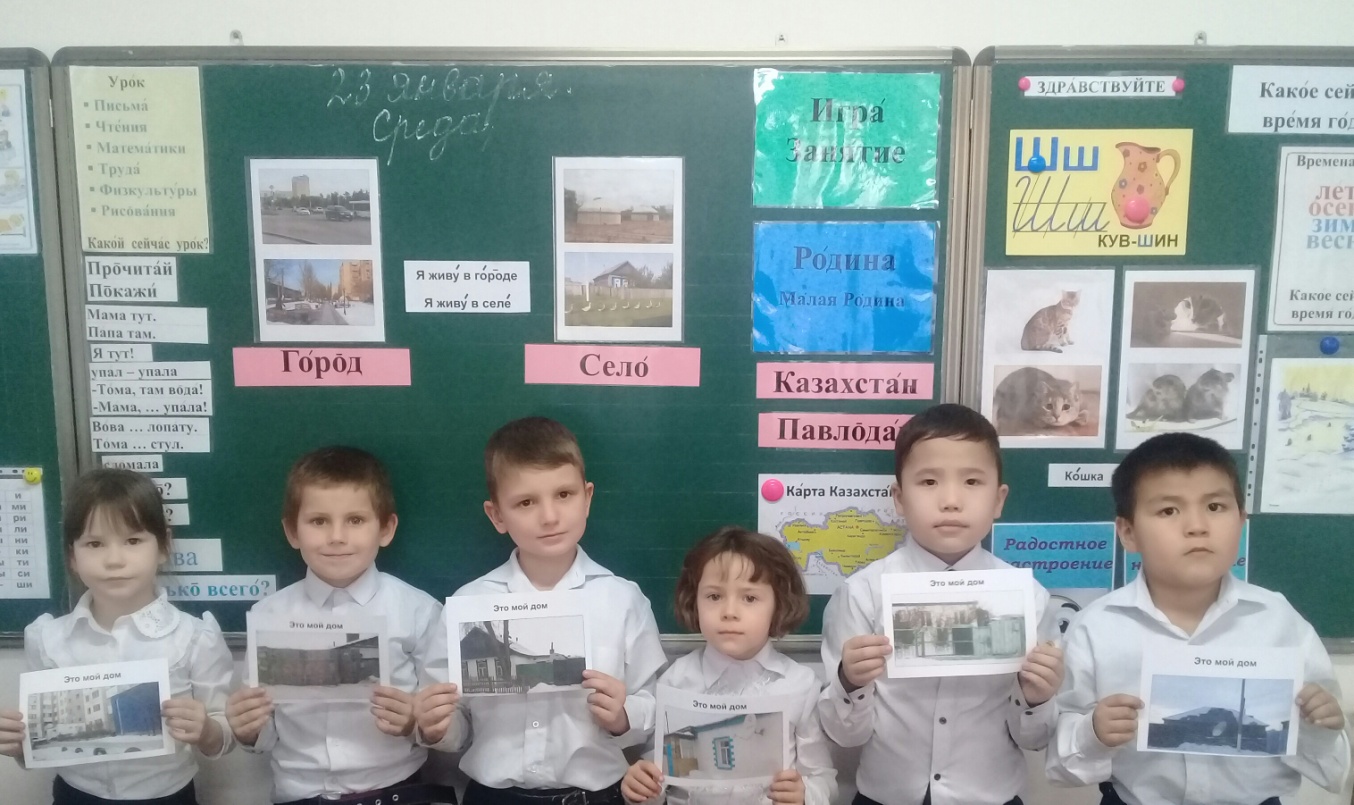 Квест игра «Моя малая Родина»Павлодар, 21Цель: способствовать восприятию детьми идентичности своего «Я», кто я? и откуда я?Задачи:расширение и углубление знания воспитанников о месте, где родился и живёт;научить ребят видеть и различать окружающий мир города и села;формировать чёткие понятия: село, город;воспитание чувства любви и гордости за свою малую Родину;содействовать нравственному развитию детей;Форма проведения: квест игры.Оформление: иллюстрации городов и сёл, фотографии родного дома, флажки синего, жёлтого, красного цвета; рисунки   детей.Предварительная работа: подготовить и собрать фотографии родительского дома, просмотр презентаций: «Астана – столица Казахстана», «Достопримечательности Павлодара», «Сельские мотивы»; рисование по желанию детей, тематика – город, село. Ход занятия:“Для Казахстана место, где я живу – частица, и для нас он – родительский дом.
И мы рады, что можем гордиться
Малой Родиной, где мы живем”.1. Орг момент. Речевая разминка. ША-ША-ША-мышкаЧТО-ЧТО-ЧТО-кошка2. Выход на темуМалая Родина –
Островок земли.
Под окном смородина,
Вишни расцвели.
Яблоня кудрявая,
А под ней скамья –Ласковая малая
Родина моя!Казахстан – земля родная
очень любим мы тебя.
Море, горы, даль — степная- Это Родина моя!- Какая тема нашего занятия? (открываем тему): «Моя малая Родина».-  Родина – это не только наш город, наше село, но и наше государство.3. Беседа об РК.- Как называется наша страна? Столица Казахстана? (ответы детей).- Молодцы! А малой родиной обычно называют то место, где человек родился и живёт.И я вам предлагаю сегодня поиграть. Мы с вами будем искать флажки разных цветов в классе. На каждом флажке задание, которое надо будет выполнить. 4.красный флажок.1). Задание. «Как называется моя малая родина?»Игровая задача:Найти фотографию своего дома;На слух и визуально определить название населённого пункта, где живёт.Молодцы! Все узнали свой дом, и знаете название места, где живёте.5.синий флажок.2). Задание. Игра лото: «Город и село»Игровая задача:Заполнить два игровых поля, соответствующего теме – «город и село».(дети выбирают из предложенного фото материала, картинки с изображением села и города). 6.синий флажок.3). Задание. Физминутка. П/Игра «Кошка и мышки»Игровая задача:Мышка убегает от кошки и прячется   в домике.7.зелёный флажок.4). Задание. «Откуда я?»Игровая задача:определить местонахождение, отчего дома;повторить название населённого пункта.Молодцы! Каждый назвал свое село, где он живёт. А кто у нас живет в городе? Правильно, Василиса живет в городе Павлодаре.8. Рефлексия- как называется место, где ты живёшь?- как называется твоя малая Родина?- как называется твоя Родина?- Что нового вы сегодня узнали?- Спасибо за работу! У каждого из вас своя дорога в жизни и свой путь, но любовь к родной земле, родному краю, к родному городу и улице, на которой вы жили, любовь к малой Родине будет с вами всегда. Павлодар облысы әкімдігіПавлодар облысы білім беру басқармасының«№1 арнайы мектеп-интернаты» КММ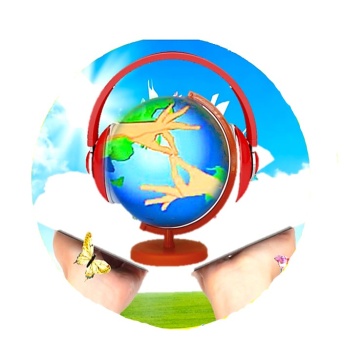 КГУ «Специальная школа-интернат № 1»  управления образования Павлодарской области, акимата Павлодарской области